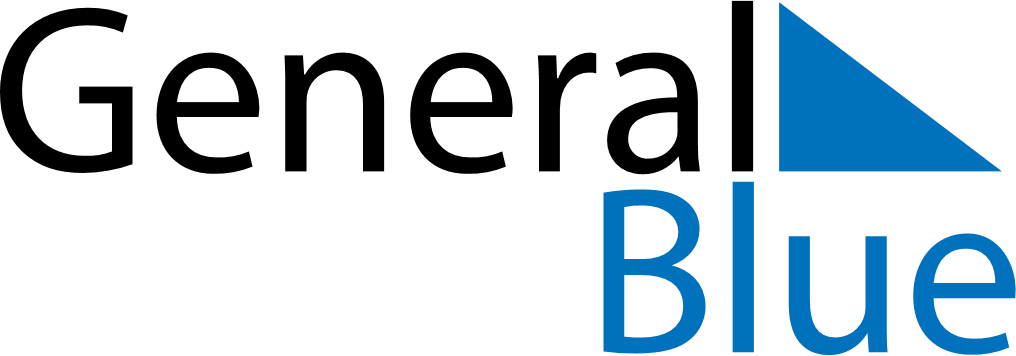 July 2024July 2024July 2024July 2024July 2024July 2024Sujiatun, Liaoning, ChinaSujiatun, Liaoning, ChinaSujiatun, Liaoning, ChinaSujiatun, Liaoning, ChinaSujiatun, Liaoning, ChinaSujiatun, Liaoning, ChinaSunday Monday Tuesday Wednesday Thursday Friday Saturday 1 2 3 4 5 6 Sunrise: 4:16 AM Sunset: 7:24 PM Daylight: 15 hours and 8 minutes. Sunrise: 4:16 AM Sunset: 7:24 PM Daylight: 15 hours and 8 minutes. Sunrise: 4:17 AM Sunset: 7:24 PM Daylight: 15 hours and 7 minutes. Sunrise: 4:17 AM Sunset: 7:24 PM Daylight: 15 hours and 6 minutes. Sunrise: 4:18 AM Sunset: 7:24 PM Daylight: 15 hours and 5 minutes. Sunrise: 4:19 AM Sunset: 7:23 PM Daylight: 15 hours and 4 minutes. 7 8 9 10 11 12 13 Sunrise: 4:19 AM Sunset: 7:23 PM Daylight: 15 hours and 3 minutes. Sunrise: 4:20 AM Sunset: 7:23 PM Daylight: 15 hours and 2 minutes. Sunrise: 4:21 AM Sunset: 7:22 PM Daylight: 15 hours and 1 minute. Sunrise: 4:21 AM Sunset: 7:22 PM Daylight: 15 hours and 0 minutes. Sunrise: 4:22 AM Sunset: 7:21 PM Daylight: 14 hours and 59 minutes. Sunrise: 4:23 AM Sunset: 7:21 PM Daylight: 14 hours and 58 minutes. Sunrise: 4:23 AM Sunset: 7:20 PM Daylight: 14 hours and 56 minutes. 14 15 16 17 18 19 20 Sunrise: 4:24 AM Sunset: 7:20 PM Daylight: 14 hours and 55 minutes. Sunrise: 4:25 AM Sunset: 7:19 PM Daylight: 14 hours and 54 minutes. Sunrise: 4:26 AM Sunset: 7:19 PM Daylight: 14 hours and 52 minutes. Sunrise: 4:27 AM Sunset: 7:18 PM Daylight: 14 hours and 51 minutes. Sunrise: 4:28 AM Sunset: 7:17 PM Daylight: 14 hours and 49 minutes. Sunrise: 4:28 AM Sunset: 7:17 PM Daylight: 14 hours and 48 minutes. Sunrise: 4:29 AM Sunset: 7:16 PM Daylight: 14 hours and 46 minutes. 21 22 23 24 25 26 27 Sunrise: 4:30 AM Sunset: 7:15 PM Daylight: 14 hours and 44 minutes. Sunrise: 4:31 AM Sunset: 7:14 PM Daylight: 14 hours and 43 minutes. Sunrise: 4:32 AM Sunset: 7:13 PM Daylight: 14 hours and 41 minutes. Sunrise: 4:33 AM Sunset: 7:12 PM Daylight: 14 hours and 39 minutes. Sunrise: 4:34 AM Sunset: 7:12 PM Daylight: 14 hours and 37 minutes. Sunrise: 4:35 AM Sunset: 7:11 PM Daylight: 14 hours and 35 minutes. Sunrise: 4:36 AM Sunset: 7:10 PM Daylight: 14 hours and 33 minutes. 28 29 30 31 Sunrise: 4:37 AM Sunset: 7:09 PM Daylight: 14 hours and 31 minutes. Sunrise: 4:38 AM Sunset: 7:08 PM Daylight: 14 hours and 29 minutes. Sunrise: 4:39 AM Sunset: 7:07 PM Daylight: 14 hours and 27 minutes. Sunrise: 4:40 AM Sunset: 7:05 PM Daylight: 14 hours and 25 minutes. 